西交院工函〔2023〕15号关于做好2023年随迁子女报名入学工作的通知为深入贯彻落实党的二十大精神，促进教育公平，服务我校教职工，保障子女入学，稳定教师队伍。按照教育部关于进一步做好2023年义务教育入学工作相关要求，持续健全义务教育公平入学长效机制。根据鄠邑区随迁子女入学相关要求，经与鄠邑区教育局深入洽谈，现就2023年义务教育阶段我校教职工子女入学工作有关事宜通知如下：一、2023年适龄儿童入学年龄要求（1）小学段2017年8月31日(含8月31日)以前出生的非鄠邑区户籍的适龄儿童。（2）幼儿园段2019年9月1日--2020年8月31日(含8月31日)以前出生的非鄠邑区户籍的适龄儿童。二、资格审核需查验材料(1)适龄入学儿童家庭所有成员户口簿，且入学儿童户口必须随同父母。(2)适龄入学儿童出生证(3)适龄入学儿童的疫苗接种卡(或疫苗接种本)(4)适龄入学儿童父母的身份证注:以上资料需提供原件+复印件一套，复印件学校将留存不返还;户口簿复印首页(含户籍地址)、户主页、父母及子女相关信息页。三、相关说明（1）在校教职工必须为研究生以上学历或讲师以上职称，工程系列必须为工程师以上。（2）新生入学所需资料一律提供原件和复印件，复印件将用于备查不予退还。（3）资格审查贯穿整个招生入学工作全过程，任何环节发现提供虚假证明材料或与招生政策不符的，取消相关资格。学校审核资料时间另行通知。（4）子女父母双方均为我校教职工的，只需一人填写。（5）请于2023年7月10日前填写2023年随迁子女报名入学登记表（附件），相关资料提交须在规定时限内完成，逾期不予办理。联 系 人：王小妮联系电话：13488192988联系邮箱：376320948@qq.com附表：2023年随迁子女报名入学登记表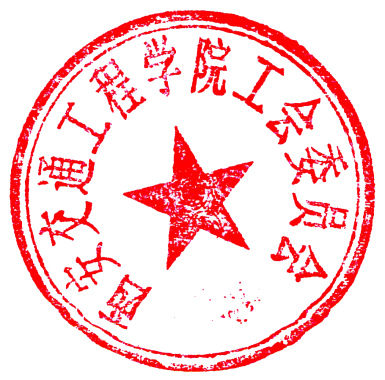 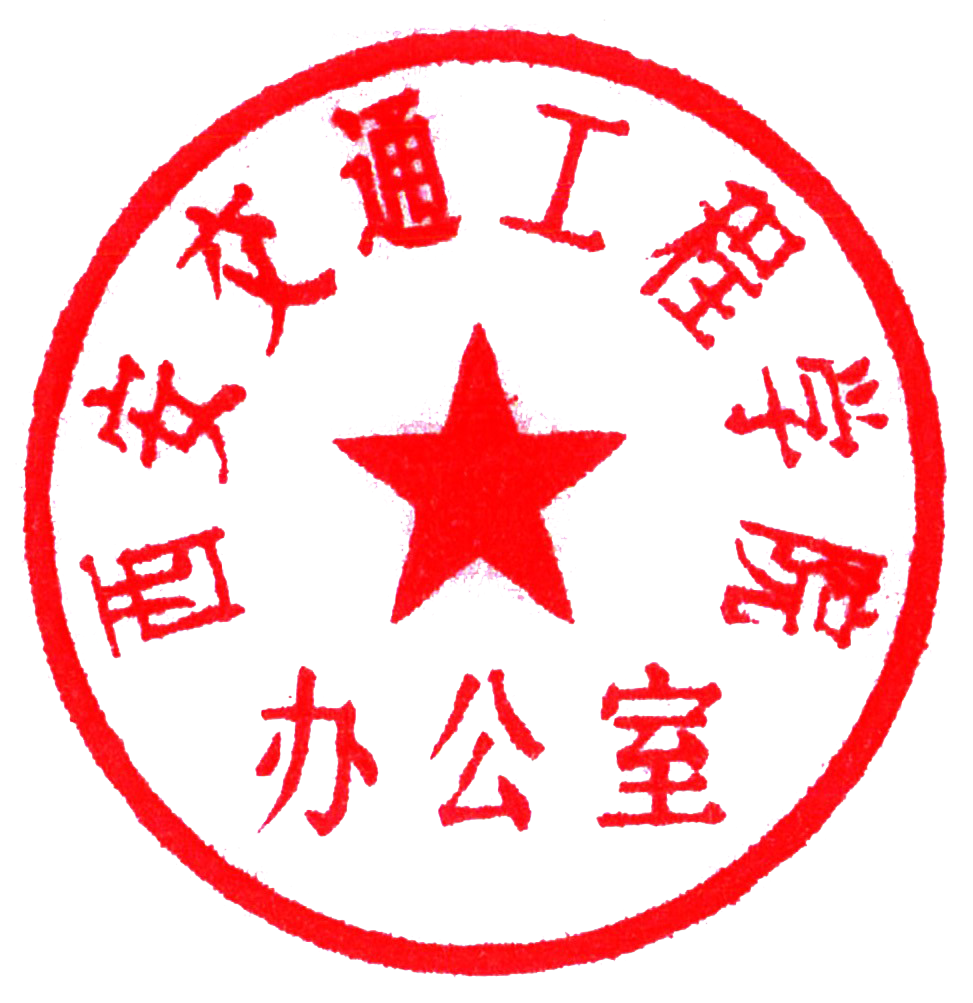 西安交通工程学院办公室 西安交通工程学院工会委员会二0二三年七月三日附件西安交通工程学院2023年随迁子女报名入学登记表序号教职工姓名身份证号码子女姓名身份证号码性别关系出生年月户籍地入学段联系电话